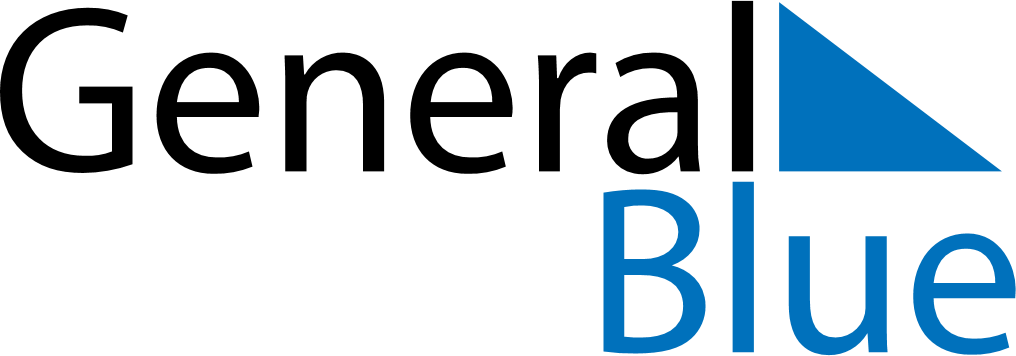 August 1840August 1840August 1840August 1840August 1840SundayMondayTuesdayWednesdayThursdayFridaySaturday12345678910111213141516171819202122232425262728293031